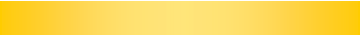 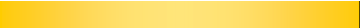 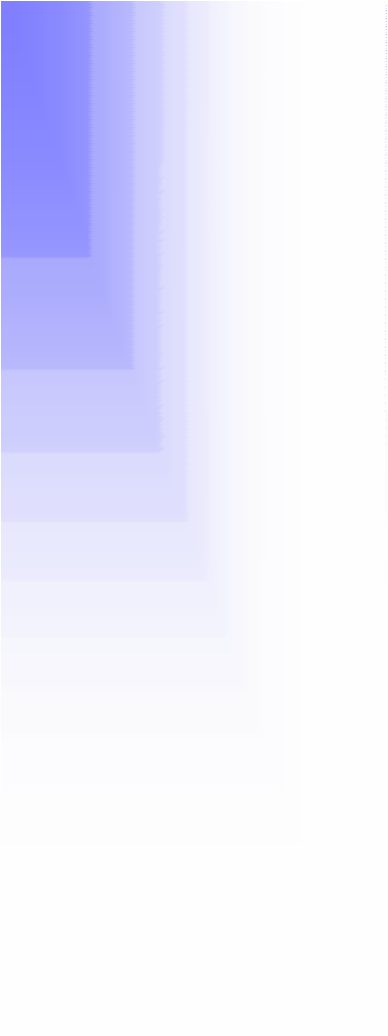 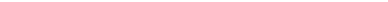 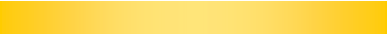 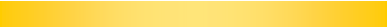 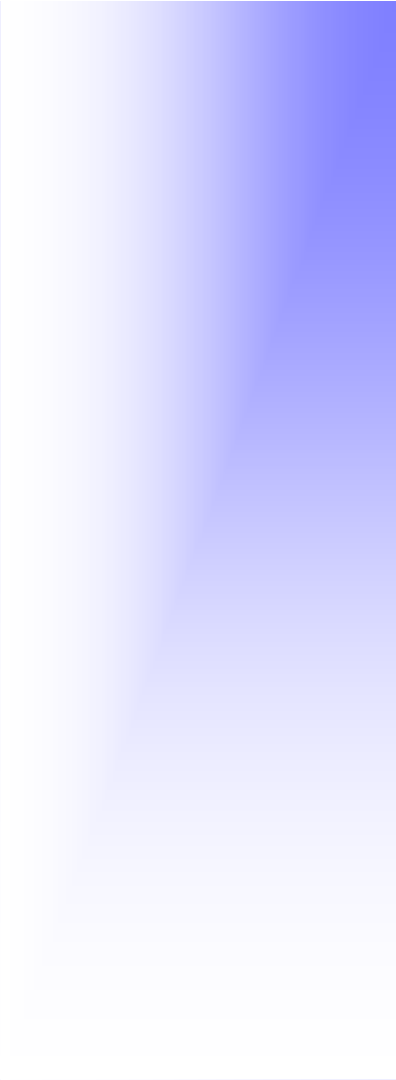 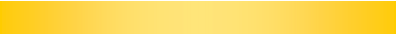 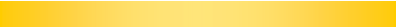 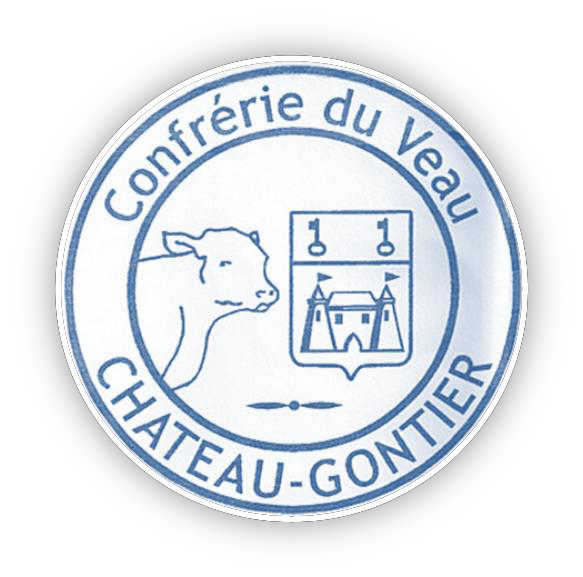 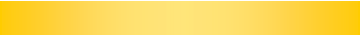 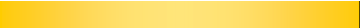 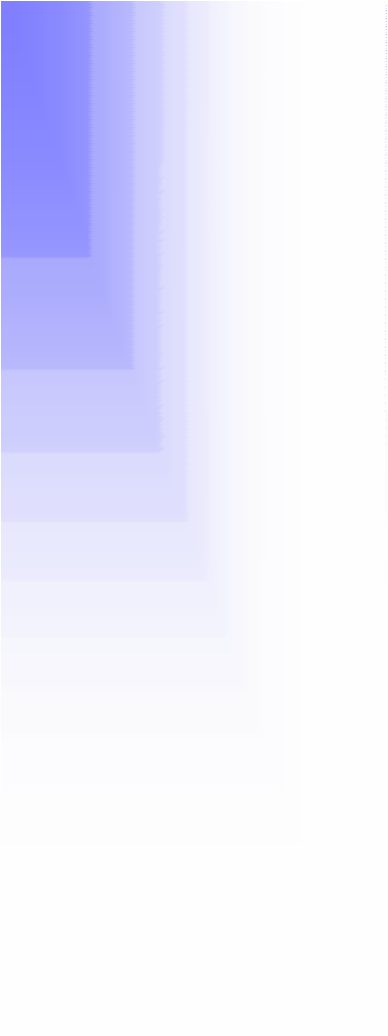 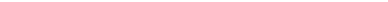 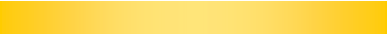 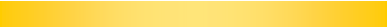 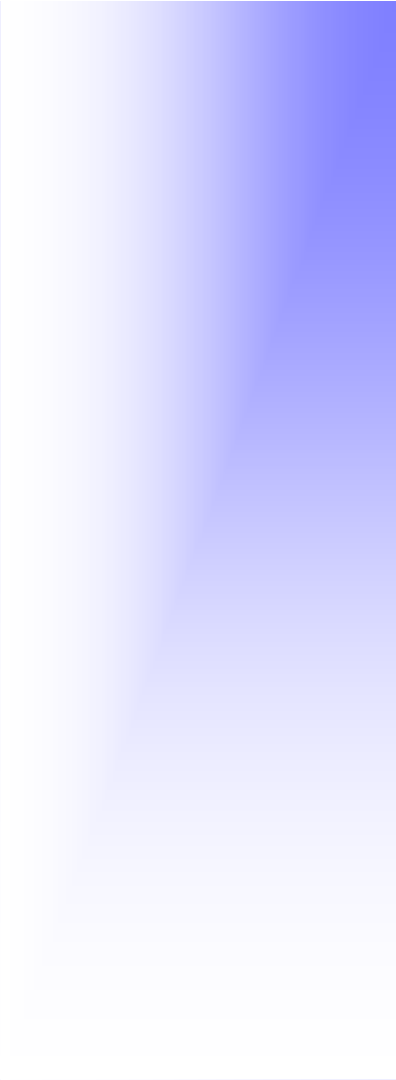 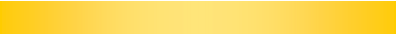 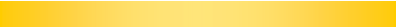 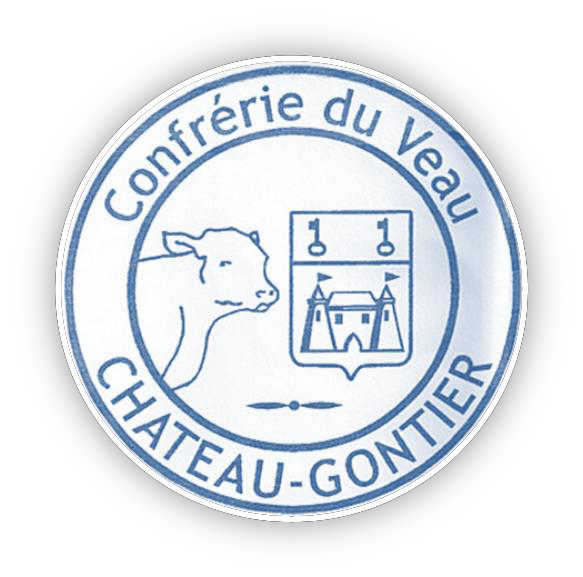 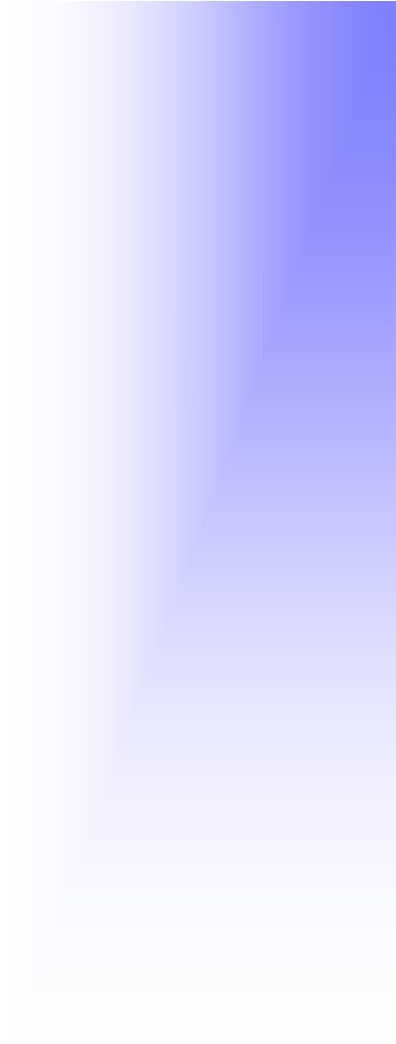 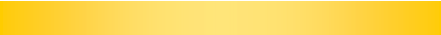 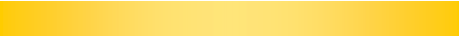 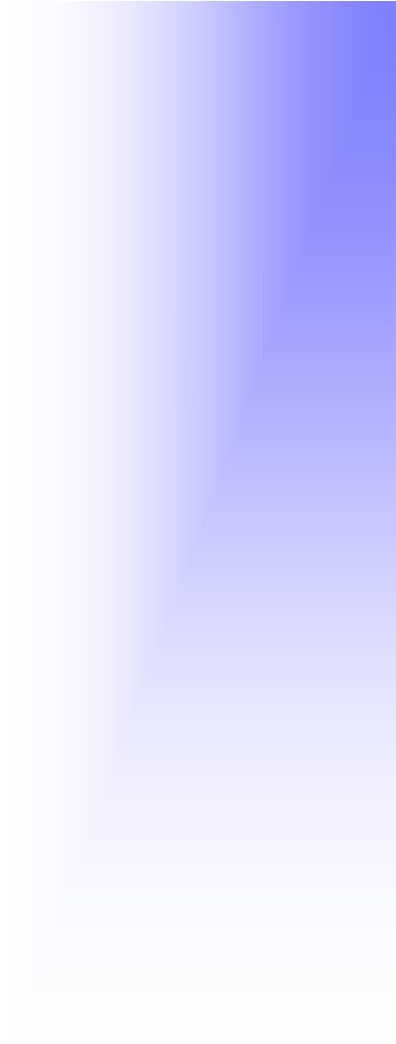 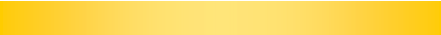 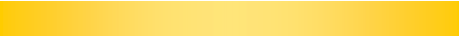 La Confrérie du Veau de Château - Gontier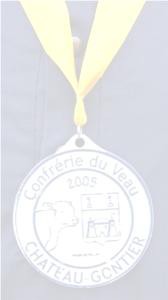 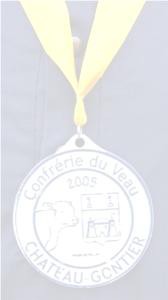 célèbrera son 14ème chapitre le :Samedi 6 Octobre 2018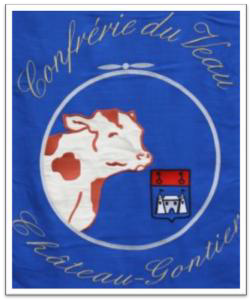 Le Grand MaistreJacques Gautierainsi que les grands Dignitaires de la Confrérie seraient très honorés de votre présence.Dans l’attente du plaisir de vous rencontrer, nous vous adressons l’assurance de nos sentiments les meilleurs.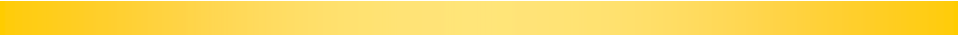 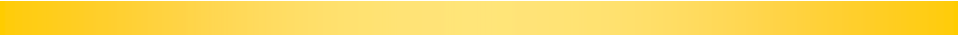 